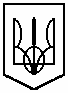 комунальний заклад освіти                                                                                                «спеціалізована школа № 115»                                                                                 дніпропетровської міської радиНАКАЗ26.05.2016 р.                          м. Дніпропетровськ                           № ____Про введення в дію інструкцій з охорони праці	Згідно з Положенням «Про розробку інструкцій з охорони праці», затвердженого Держнаглядохоронпраці від 29.01.1998 № 9 та з метою забезпечення безпечних умов праці працівників школи НАКАЗУЮ:Ввести в дію інструкції з охорони праці з 01.06.2016 р.:Інструкція  з безпеки життєдіяльності для проведення вступного інструктажу з учасниками навчально-виховного процесу.Інструкція для проведення первинного інструктажу з безпеки життєдіяльності учнів у ігрових кімнатах та кімнатах гурткової роботи.  Інструкція з охорони праці № 1 під час організації дитячого закладу відпочинку табору з денним перебуванням. Інструкція № 2 з безпечної організації відпочинку дітей працівників дитячого закладу відпочинку табору з денним перебування. Інструкція № 3 про правила евакуації дітей та майна на випадок пожежі в дитячому закладі відпочинку з денним перебуванням; Інструкція з охорони праці №4 під час проведення екскурсій в дитячому закладу відпочинку табору з денним перебуванням. Інструкція з пожежної безпеки № 5 під час організації дитячого закладу відпочинку . Інструкція № 11 під час роботи з проекційною апаратурою Інструкція № 13 під час проведення занять з фізичної культури і спорту. Інструкція з безпеки праці №13/1 під час проведення навчальних занять у спортивному залі та на спортивних майданчиків. Інструкція з безпеки праці №13/4 під час занять спортивними іграми; Інструкція з безпеки праці № 13/5 при проведенні спортивно-масових заходів. Інструкція №21 по наданню першої долікарської допомоги. Інструкція №21-а з надання першої медичної допомоги  при ураженні електричним струмом . Інструкція №21-б з надання першої долікарської допомоги при одержанні травм під час екскурсій і туристичних походів. Інструкція № 22 з охорони праці при проведенні екскурсій. Інструкція №22-а з охорони праці при проведенні екскурсій, культпоходів у кінотеатри та кіно. Інструкція №22-б з пожежної безпеки при проведенні екскурсій і туристичних походів до лісу.Інструкція №23 з охорони праці при перевезенні організованих груп дітей автомобільним і залізничним транспортом. Інструкція №24 про заходи пожежної безпеки у службових приміщеннях. Інструкція №47 з охорони праці при проведенні масових заходів у навчальних закладах. Інструкція №48/1 з безпечної поведінки під час відпочинку біля водоймищ. Інструкція №51 з правил безпеки життєдіяльності учнів під час канікул. Інструкція №52 з охорони праці при проведенні спортивно-масових заходів. Інструкція №56 з електробезпеки.Вважати чинними дані інструкції терміном на 5 років до                               01 червня 2021 року.Відповідальність за виконання даних інструкцій покласти на начальників пришкільних таборів, що відповідають за охорону праці і безпеку життєдіяльності. Контроль за виконанням даного наказу залишаю за собою.Директор Комунального закладу освіти«Спеціалізована школа № 115»Дніпропетровської міської ради					В.О. Гребенюк